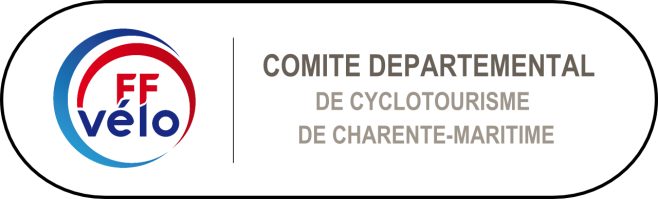 Déclaration de candidaturePour l’élection au conseil d’administration du Comité départemental À envoyer à André Labetoulle par courriel labetoulle.andre@sfr.frou par courrier : 24 rue des Troubadours 17180 Périgny avant le 1 marsASSEMBLÉE GÉNÉRALE ORDINAIRE 2022NOM :						Prénom :Adresse :Code postal et commune :Né·e le	/	/		à				Département :Profession (facultatif) :Licencié·e au club n° fédéral :Licencié·e FFCT depuis :					N° de licence :Se déclare être candidat·e à l’élection du Conseil d’administration selon les modalités fixées par les statuts du Comité départemental de Cyclotourisme de Charente-Maritime.Joindre une copie de sa licence 2023Motivations (facultatif) : 